OBEC ORLICKÉ PODHŮŘÍZastupitelstvo obce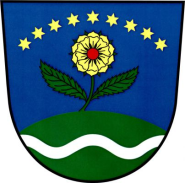 Obecně závazná vyhláška obce Orlické Podhůří
o místním poplatku za obecní systém odpadového hospodářstvíZastupitelstvo obce Orlické Podhůří se na svém zasedání dne 4. 10. 2023 usneslo vydat na základě § 14 zákona č. 565/1990 Sb., o místních poplatcích, ve znění pozdějších předpisů (dále jen „zákon o místních poplatcích“), a v souladu s § 10 písm. d)a § 84 odst. 2 písm. h) zákona č. 128/2000 Sb., o obcích (obecní zřízení), ve znění pozdějších předpisů, tuto obecně závaznou vyhlášku (dále jen „vyhláška“): Čl. 1Úvodní ustanoveníObec Orlické Podhůří touto vyhláškou zavádí místní poplatek za obecní systém odpadového hospodářství (dále jen „poplatek“).Poplatkovým obdobím poplatku je kalendářní rok.Správcem poplatku je obecní úřad.Čl. 2PoplatníkPoplatníkem poplatku je:a) fyzická osoba přihlášená v obci, nebo b) vlastník nemovité věci zahrnující byt, rodinný dům nebo stavbu pro rodinnou rekreaci, ve které není přihlášená žádná fyzická osoba a která je umístěna na území obce. Spoluvlastníci nemovité věci zahrnující byt, rodinný dům nebo stavbu pro rodinnou rekreaci jsou povinni plnit poplatkovou povinnost společně a nerozdílně.Čl. 3Ohlašovací povinnostPoplatník je povinen podat správci poplatku ohlášení nejpozději do 15 dnů ode dne vzniku své poplatkové povinnosti; údaje uváděné v ohlášení upravuje zákon.Dojde-li ke změně údajů uvedených v ohlášení, je poplatník povinen tuto změnu oznámit do 15 dnů ode dne, kdy nastala.Čl. 4Sazba poplatkuSazba poplatku činí 700 Kč.Poplatek se v případě, že poplatková povinnost vznikla z důvodu přihlášení fyzické osoby v obci, snižuje o jednu dvanáctinu za každý kalendářní měsíc, na jehož koncia) není tato fyzická osoba přihlášena v obci, nebob) je tato fyzická osoba od poplatku osvobozena.Poplatek se v případě, že poplatková povinnost vznikla z důvodu vlastnictví jednotlivé nemovité věci zahrnující byt, rodinný dům nebo stavbu pro rodinnou rekreaci umístěné na území obce, snižuje o jednu dvanáctinu za každý kalendářní měsíc, na jehož koncia) je v této nemovité věci přihlášena alespoň 1 fyzická osoba,b) poplatník nevlastní tuto nemovitou věc, neboc) je poplatník od poplatku osvobozen.Čl. 5Splatnost poplatkuPoplatek je splatný jednorázově, a to nejpozději do 30. června příslušného kalendářního roku.Vznikne-li poplatková povinnost po datu splatnosti uvedeném v odstavci 1, je poplatek splatný nejpozději do patnáctého dne měsíce, který následuje po měsíci, ve kterém poplatková povinnost vznikla.Lhůta splatnosti neskončí poplatníkovi dříve než lhůta pro podání ohlášení podle čl. 3 odst. 1 této vyhlášky. Čl. 6Osvobození a úlevyOd poplatku je osvobozena osoba, které poplatková povinnost vznikla z důvodu přihlášení v obci a která jea) poplatníkem poplatku za odkládání komunálního odpadu z nemovité věci v jiné obci a má v této jiné obci bydliště, b) umístěna do dětského domova pro děti do 3 let věku, školského zařízení pro výkon ústavní nebo ochranné výchovy nebo školského zařízení pro preventivně výchovnou péči na základě rozhodnutí soudu nebo smlouvy, c) umístěna do zařízení pro děti vyžadující okamžitou pomoc na základě rozhodnutí soudu, na žádost obecního úřadu obce s rozšířenou působností, zákonného zástupce dítěte nebo nezletilého, d) umístěna v domově pro osoby se zdravotním postižením, domově pro seniory, domově se zvláštním režimem nebo v chráněném bydlení, nebo e) na základě zákona omezena na osobní svobodě s výjimkou osoby vykonávající trest domácího vězení. Od poplatku se osvobozuje osoba, které poplatková povinnost vznikla z důvodu přihlášení v obci a kteráse v příslušném kalendářním roce narodila,se v příslušném kalendářním roce v obci dlouhodobě, nejméně však 6 měsíců po sobě jdoucích nezdržujeje starší 75 let.Úleva se poskytuje osobě, které poplatková povinnost vznikla z důvodu přihlášení v obci a kteráje držitelem průkazu ZTP/P a to ve výši 350 Kč,využívá přechodné ubytování žáků a studentů, a to ve výši 350 Kč.(4)	V případě, že poplatník nesplní povinnost ohlásit údaj rozhodný pro osvobození nebo úlevu ve lhůtách stanovených touto vyhláškou nebo zákonem, nárok na osvobození nebo úlevu zaniká.Čl. 7Přechodné a zrušovací ustanoveníPoplatkové povinnosti vzniklé před nabytím účinnosti této vyhlášky se posuzují podle dosavadních právních předpisů.Zrušuje se obecně závazná vyhláška č. 3 / 2021 o místním poplatku za obecní systém odpadového hospodářství, ze dne 3. 11. 2021.Čl. 8ÚčinnostTato vyhláška nabývá účinnosti dnem 1. 1. 2024.	...................................		    ...................................             Marie Kršková, v.r.	  Vojtěch Skalník, v.r.	   starostka	místostarosta